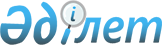 О ликвидации государственного учреждения "Комитет по спорту Министерства туризма и спорта Республики Казахстан"Постановление Правительства Республики Казахстан от 26 июня 2012 года № 846      Правительство Республики Казахстан ПОСТАНОВЛЯЕТ:



      1. Ликвидировать государственное учреждение «Комитет по спорту Министерства туризма и спорта Республики Казахстан».



      2. Агентству Республики Казахстан по делам спорта и физической культуры совместно с Комитетом государственного имущества и приватизации Министерства финансов Республики Казахстан в установленном законодательством порядке принять меры, вытекающие из настоящего постановления.



      3. Признать утратившими силу:



      1) пункт 3 постановления Правительства Республики Казахстан от 29 октября 2004 года № 1130 «Вопросы Министерства культуры и информации Республики Казахстан» (САПП Республики Казахстан, 2004 г., № 42, ст. 538);



      2) пункт 4 постановления Правительства Республики Казахстан от 26 апреля 2006 года № 329 «Вопросы Министерства туризма и спорта Республики Казахстан» (САПП Республики Казахстан, 2006 г., № 15, ст. 145).



      4. Настоящее постановление вводится в действие со дня подписания.      Премьер-Министр

      Республики Казахстан                       К. Масимов
					© 2012. РГП на ПХВ «Институт законодательства и правовой информации Республики Казахстан» Министерства юстиции Республики Казахстан
				